ROMÂNIAJUDEŢUL SATU MARECONSILIUL LOCAL AL MUNICIPIULUI SATU MARE  Nr. 9883/13.02.2023                    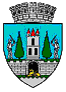                                                                                                                  PROIECT                                         HOTĂRÂREA NR.............................privind însușirea raportului de ”Evaluare teren proprietatea publică a municipiului Satu Mare, situat în Piața de Alimente Micro 17- în vederea concesionării”, și aprobarea concesionării acestuia proprietarilor spațiilor comerciale cumpărate în temeiul Legii nr. 550/2002Consiliul Local al Municipiului Satu Mare, Analizând proiectul de hotărâre înregistrat sub nr.______/___.02.2023;  referatul de aprobare al inițiatorului, înregistrat sub nr. 9885/13.02.2023,  raportul de specialitate al Serviciului Patrimoniu Concesionări Închirieri și al Directorului Executiv al Direcției Economice înregistrat sub nr. 9887/13.02.2023, raportul Serviciului Juridic înregistrat sub nr. 10801/16.02.2023, avizele comisiilor de specialitate ale Consiliului Local Satu Mare,Luând în considerare prevederile:- art. 551 pct.8, art. 554, art. 861 alin. (3), art. 866, art. 871-873 din Codul civil,- art. 13 alin. (3) din Legea privind vânzarea spațiilor comerciale proprietate privată a statului și a celor de prestări de servicii, aflate în administrarea consiliilor județene sau a consiliilor locale, precum și a celor din patrimoniul regiilor autonome de interes local nr. 550/2002,- art. 87 alin. (5), art. 108 lit. b), art. 286 alin. (4), art. 297 alin.(1), lit. b), Anexa nr. 4, pct.2 din Codul Administrativ, aprobat prin OUG nr.57/2019, modificat și completat,-art. 20 alin. (1) lit. e) din Legea nr. 273/2006 privind finanțele publice locale, cu modificările și completările ulterioare;Ținând seama de prevederile Legii privind normele de tehnică legislativă pentru elaborarea actelor normative nr. 24/2000, republicată, cu modificările şi completările ulterioare,În temeiul prevederilor art. 129 alin. (2) lit. c),  alin. (6),  lit. a)  şi art. 139 alin. (3) lit. g) și art. 196 alin. (1) lit. a) din Codul Administrativ, aprobat prin O.U.G. nr.57/2019, modificat și completat;Adoptă prezentaH O T Ă R Â R E :Art.1.(1) Se însușește raportul de evaluare întocmit de Lero Advanced Consulting, având ca obiect terenul intravilan, proprietatea publică a Municipiului Satu Mare,  situat în Piața de Alimente Micro 17. 	Raportul de evaluare constituie anexă la prezenta hotărâre.Art.2.  Se aprobă concesionarea, prin atribuire directă, a terenurilor aferente spațiilor comerciale cumpărate  în temeiul Legii nr. 550/2002, situate în Piața de Alimente Micro 17, pentru o perioadă de 25 de ani.Art.3. Cu ducere la îndeplinire a prezentei hotărâri se încredințează Comisia de aplicare a Legii nr. 550/2002 și Serviciul Patrimoniu, Concesionări, Închirieri.Art.4. Prezenta hotărâre se comunică, prin intermediul Secretarului General al Municipiului Satu Mare, în termenul prevăzut de lege, Primarului Municipiului Satu Mare, Instituției Prefectului județul Satu Mare, iar prin intermediul Serviciului Patrimoniu, Concesionări, Închirieri, Comisiei de aplicare a Legii nr. 550/2002. INIŢIATOR PROIECT      Viceprimar    Tămășan-  Ilieș Cristina-Marina                                                                          Avizat,                                                                          Secretar general                                                                                                                                                                    Mihaela Maria RacolțaFaur Mihaela/2ex